Сканеры для бизнеса потоковыеEpson WorkForce DS-520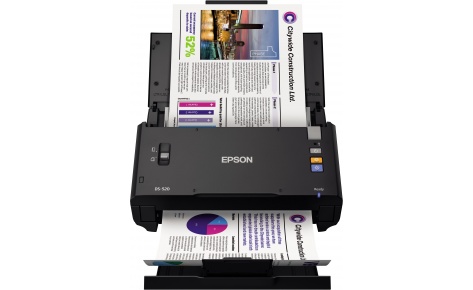 Компактный потоковый сканер для обработки большого объема документовЦветной двусторонний сканер для обработки большого объема документовСкорость сканирования до 30 стр./мин. или до 60 изображений/мин. в цветном и черно-белом режиме при разрешении 200/300 dpiВысокая надежность – до 3 000 сканирований в деньВозможность сканирования документов формата А3 без конвертаСканирование документов толщиной до 1,5 ммУльтразвуковой датчик для обнаружения слипшихся и скрепленных страницАвтоматический податчик документов на 50 листов формата А4Тратит до 40% меньше энергии, чем сканеры с флуоресцентной лампой. Не содержит ртутиОпционально – подключение по сетиВысокоскоростные потоковые документ-сканеры Epson предназначены для больших объемов сканирований в тех компаниях и организациях, кто заинтересован в максимально эффективном переводе в цифровой вид различного рода информации и организации электронного документооборота.

Потоковые документ-сканеры Epson позволяют работать практически с любыми материалами от визитных и пластиковых карточек, до специальных бланков и материалов толщиной до 1,5 мм.

Компания Epson производит также и компактные портативные сканеры, предназначенные для малых и средних рабочих групп и для организации работы мобильных сотрудников компаний, позволяя удаленно сканировать документы и делать их доступными всему отделу или компании за считанные минуты.